Call Matthew anytime and arrange your next booking 0459 579 832
Studio Located At 42B Bunbury Street, Busselton WA.
Web Site   https://www.mattrileystudio.com/
We use the most up to date 4K cameras, software, lighting, royalty free sound and will
always offer our courteous, discreet, and professional service.
Talk to us about FPV drone service.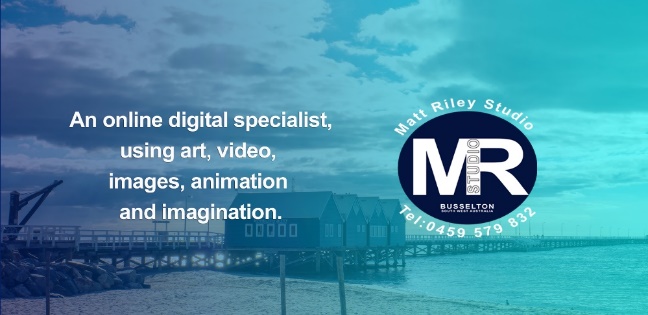 TypeNumber of ShotsPriceStaff photo portrait (selection of shots to achieve the best one. 30 min session)1$55Land5$80Rental15 – 20  (Single residential)$110 Property internal images 4KUp to twenty images$135Property internal images 4K20 + (Large Property)$190Animated SlideshowFifteen images$25.00Twilight Photography Shoot 3$75.00Twilight Photography Shoot Using AI from daytime shot 1-3$25.00Photo Enhancement - Grass Greening, Sky change.(per photo)1$5.00Matt Riley Studio SpecialUp to 25 Photos internal, Drone and outside. Normal size 3x1 or 4x2 on single dwelling$200.00Acreage Additional Charge1 Drone shot$25.00Virtual Staging (per photo)1$50.00Drone Aerial Photography 5 Images5$100.00Drone Aerial Video FlyoverGoing from beach/shops etc to Property$200.00Video Walk ThroughUsing slider and motionless gimbal$250.00Virtual Tour- 360-degree viewif included with photos of properties.All rooms in and outside. Virtual Reality.$180.00360-degree Virtual tour 10 roomsTen rooms max inc bathrooms, Garage$250.00Blue screen/green screen podcast video 3 mins (Reps’ professional podcast video) No more than 3 mins with stereo sound 4k resolution $395.00 first video brandedAll in SpecialDrone video and min 5 drone shots, 25 internal photos, up to 90 second video walk through, Twilight 3 shots.Only $350.00